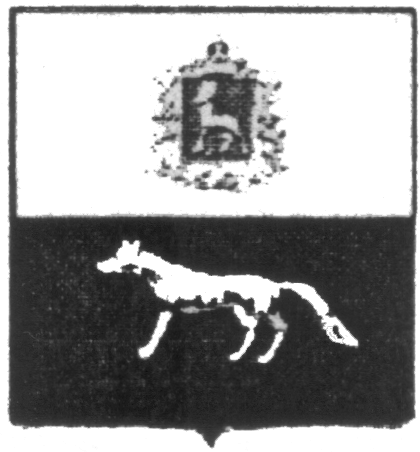 П О С Т А Н О В Л Е Н И Е       от 29.12.2017г.  № 69О внесении изменений в Приложение к постановлению администрации сельского поселения Светлодольск муниципального района Сергиевский № 47 от 31.12.2015г. «Об утверждении муниципальной программы «Благоустройство территории сельского поселения Светлодольск муниципального района Сергиевский» на 2016-2018гг.»В соответствии с Федеральным законом от 06.10.2003 № 131-ФЗ «Об общих принципах организации местного самоуправления в Российской Федерации» и Уставом сельского поселения Светлодольск, в целях уточнения объемов финансирования проводимых программных мероприятий, Администрация сельского поселения Светлодольск муниципального района Сергиевский  ПОСТАНОВЛЯЕТ:        1.Внести изменения в Приложение к постановлению Администрации сельского поселения Светлодольск муниципального района Сергиевский № 47 от 31.12.2015г. «Об утверждении муниципальной программы «Благоустройство территории сельского поселения Светлодольск муниципального района Сергиевский» на 2016-2018гг.» (далее - Программа) следующего содержания:        1.1.В Паспорте Программы позицию «Объем финансирования» изложить в следующей редакции:         Планируемый общий объем финансирования Программы составит:  5134,70189 тыс. рублей (прогноз), в том числе:-средств местного бюджета – 3869,25387 тыс.рублей (прогноз):2016 год 1597,13743 тыс. рублей;2017 год 1277,11644 тыс. рублей;2018 год 995,00000 тыс. рублей.- средств областного бюджета – 1265,44802 тыс.рублей (прогноз):2016 год 532,94802 тыс.рублей.    2017 год 732,50000 тыс.рублей.2018 год 0,00 тыс.рублей.        1.2.В разделе программы «Срок реализации Программы и источники финансирования» абзац 3 изложить в следующей редакции:         Общий объем финансирования на реализацию Программы составляет 5134,70189 тыс. рублей, в том числе по годам: 	2016 год – 2130,08545 тыс. рублей;	2017 год – 2009,61644 тыс. рублей;	2018 год – 995,00000 тыс. рублей.         1.3. Раздел Программы «Перечень программных мероприятий» изложить в следующей редакции:     2.Опубликовать настоящее Постановление в газете «Сергиевский вестник».    3.Настоящее Постановление вступает в силу со дня его официального опубликования.Глава сельского поселения Светлодольск муниципального района Сергиевский                                          Андрюхин Н.В.Наименование бюджетаНаименование мероприятийСельское поселение СветлодольскСельское поселение СветлодольскСельское поселение СветлодольскНаименование бюджетаНаименование мероприятийЗатраты на 2016 год, тыс.рублейЗатраты на 2017 год, тыс.рублейЗатраты на 2018 год, тыс.рублейМестный бюджетУличное освещение579,69700747,43692-Местный бюджетТрудоустройство безработных, несовершеннолетних (сезонно)180,91663225,19423-Местный бюджетУлучшение санитарно-эпидемиологического состояния территории89,4500067,78000-Местный бюджетБак. анализ воды0,000000,00000-Местный бюджетПрочие мероприятия747,07380236,70529995,00000Местный бюджетИТОГО1597,137431277,11644995,00000Областной бюджетСубсидия на решение вопросов местного значения532,94802732,50000-Областной бюджетИТОГО532,94802732,500000,00000            ВСЕГО            ВСЕГО2130,085452009,61644995,00000